Reformierte Kirchen Bern-Jura-SolothurnSuchergebnisse für "Gefühle"Autor / TitelJahrMedientypSignatur / Standort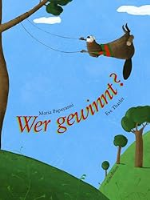 Papagianne, MariaWer gewinnt?2013BilderbuchGefühle